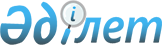 О внесении изменений в приказ Министра по инвестициям и развитию Республики Казахстан от 29 марта 2016 года № 294 "Об утверждении Правил оформления акта об отборе проб и его формы"Приказ Министра индустрии и инфраструктурного развития Республики Казахстан от 12 апреля 2023 года № 240. Зарегистрирован в Министерстве юстиции Республики Казахстан 14 апреля 2023 года № 32312
      ПРИКАЗЫВАЮ:
      1. Внести в приказ Министра по инвестициям и развитию Республики Казахстан от 29 марта 2016 года № 294 "Об утверждении Правил оформления акта об отборе проб и его формы" (зарегистрирован в Реестре государственной регистрации нормативных правовых актов за № 13636) следующие изменения:
      в Правилах оформления акта об отборе проб, утвержденных указанным приказом:
      пункт 4 изложить в следующей редакции:
      "4. Акт об отборе проб заполняется с использованием технических средств или разборчивым почерком чернилами черного или синего цвета следующим образом.
      В пункте 1 акта об отборе проб указываются общие сведения:
      наименование индивидуального предпринимателя или юридического лица, имеющего намерение вывезти сырьевые товары, содержащие драгоценные металлы, с территории Республики Казахстан;
      фамилия, имя, отчество (при наличии), должность лица, отобравшего пробы;
      место работы, фамилия, имя, отчество (при наличии), должность лиц, присутствующих при отборе проб;
      наименование нормативного технического документа, в соответствии с которым осуществляется отбор проб;
      местонахождение сырьевых товаров, содержащих драгоценные металлы;
      маршрут направления сырьевых товаров, содержащих драгоценные металлы.
      В пункте 2 акта об отборе проб заполняются сведения об условиях отбора проб и применяемых технических средствах.
      В пункте 3 акта об отборе проб заполняется таблица, содержащая сведения об отобранных пробах:
      в графе 1 – порядковый номер отбираемой пробы;
      в графе 2 – наименование сырьевого товара, содержащего драгоценные металлы;
      в графе 3 – вес отобранной пробы в граммах;
      в графе 4 – индивидуальный номер пробы;
      в графе 5 – вид упаковки.
      В пункте 4 акта об отборе проб при возникновении отмечаются замечания присутствующих лиц с указанием их фамилии, имени, отчества (при наличии) и должности.
      В пункте 5 акта об отборе проб проставляются:
      подписи присутствующих лиц, а также лица, составившего акт об отборе проб, с указанием их должности, фамилии, имени, отчества (при наличии);
      дата составления акта об отборе проб;
      печать индивидуального предпринимателя или юридического лица, имеющего намерение вывезти сырьевые товары, содержащие драгоценные металлы, с территории Республики Казахстан;
      подпись лица, получившего экземпляр акта об отборе проб, с указанием его должности, фамилии, имени, отчества (при наличии) и даты получения экземпляра.";
      пункт 5 изложить в следующей редакции:
      "5. Акт отбора проб составляется в трех экземплярах:
      первый экземпляр остается у индивидуального предпринимателя или юридического лица, имеющего намерение вывезти сырьевые товары, содержащие драгоценные металлы, с территории Республики Казахстан;
      второй экземпляр – для представления в уполномоченную организацию;
      третий экземпляр – для представления в уполномоченный орган.";
      форму акта об отборе проб, утвержденную указанным приказом, изложить в новой редакции согласно приложению к настоящему приказу.
      2. Комитету индустриального развития Министерства индустрии и инфраструктурного развития Республики Казахстан в установленном законодательством порядке обеспечить:
      1) государственную регистрацию настоящего приказа в Министерстве юстиции Республики Казахстан;
      2) размещение настоящего приказа на интернет-ресурсе Министерства индустрии и инфраструктурного развития Республики Казахстан.
      3. Контроль за исполнением настоящего приказа возложить на курирующего вице-министра индустрии и инфраструктурного развития Республики Казахстан.
      4. Настоящий приказ вводится в действие по истечении десяти календарных дней после дня его первого официального опубликования.                                Акт об отборе проб
      1. __________________________________________________________________.        наименование индивидуального предпринимателя или юридического лица,       имеющего намерение вывезти сырьевые товары, содержащие драгоценные                   металлы, с территории Республики Казахстан________________________________________________________________________ фамилия, имя, отчество (при наличии), должность лица, отобравшего пробы вприсутствии:________________________________________________________________                   место работы, фамилия, имя, отчество (при наличии), должность___________________________________________________________________________       в соответствии с Правилами оформления акта об отборе проб и нормативнымтехническим документом _____________________________________________________,             наименование нормативного технического документа устанавливающим             нормы отбора проб сырьевых товаров, содержащих драгоценные             металлы, в минимальных количествах, обеспечивающих их             представительность, произвел отбор проб сырьевых товаров,                         содержащих драгоценные металлы, находящихся _____________________________________________________________________________________________________________________________________________, на складе временного хранения, вагоне, прочее перемещаемых из _________________________________ в __________________________________________.             какой страны                         какую страну2. Отбор проб проводился в условиях____________________________________________ и                                           пасмурной/солнечной погоды _______________________________________________       при естественном/искусственном освещенииПри отборе проб применялись технические средства:________________________________ _____________________________________________________________________________.             наименования технических средств3. По настоящему акту отобраны пробы сырьевых товаров, содержащих драгоценныеметаллы:
      4. Замечания присутствующих лиц:______________________________________                               содержание замечания, фамилия, имя,____________________________________________________________________.                   отчество (при наличии) сделавшего замечание5. Акт составлен в трех экземплярах.Подписи участвующих (присутствующих) лиц:____________________________________________________ ________________             должность, фамилия, имя, отчество (при наличии)       подписьАкт составил: _________________________________________________ _____________                   должность, фамилия, имя, отчество (при наличии)       подпись МП "____"_______________20____г.       дата составления актаЭкземпляр настоящего акта получил:____________________________________________________ ________________       должность, фамилия, имя, отчество (при наличии)             подпись
					© 2012. РГП на ПХВ «Институт законодательства и правовой информации Республики Казахстан» Министерства юстиции Республики Казахстан
				
      Министр индустрии иинфраструктурного развитияРеспублики Казахстан 

М. Карабаев
Приложение
к приказу Министра индустрии
и инфраструктурного развития
Республики Казахстан
от 12 апреля 2023 года № 240Приложение 2
к приказу Министра
по инвестициям и развитию
Республики Казахстан
от 29 марта 2016 года № 294Форма
"____" ___________ 20____ г
№_______________
№ п/п
Наименование сырьевого товара, содержащего драгоценные металлы
Вес пробы, грамм
Индивидуальный номер пробы
Вид упаковки
1
2
3
4
5